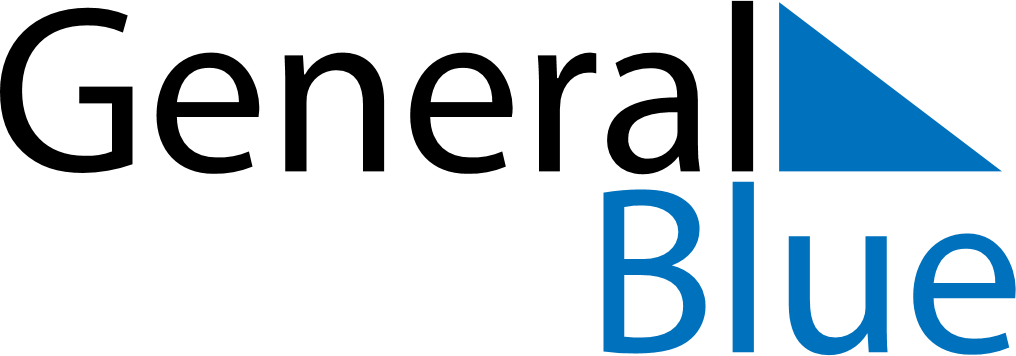 November 2028November 2028November 2028November 2028November 2028November 2028AngolaAngolaAngolaAngolaAngolaAngolaMondayTuesdayWednesdayThursdayFridaySaturdaySunday12345All Souls’ Day6789101112Independence Day131415161718192021222324252627282930NOTES